JURNAL ILMIAHEFEKTIFITAS  PELAKSANAAN PROGRAM PERPOLISIAN MASYARAKAT (Community Policing) DALAM MENCEGAH TINDAK PIDANA (PENCURIAN KENDARAAN BERMOTOR DAN KDRT) DI WILAYAH HUKUM POLRES MATARAM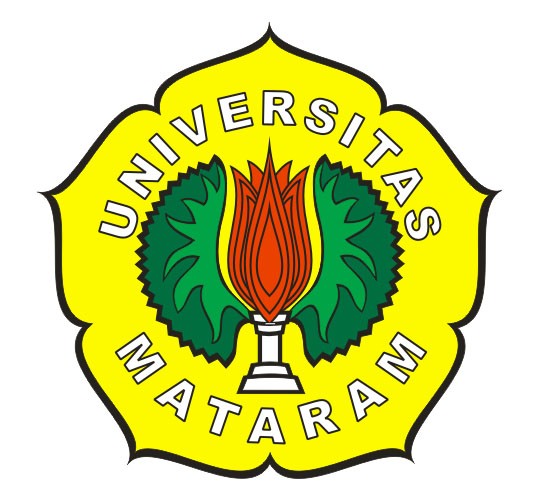 Oleh :LALU RISDA ADIANSAH(D1A.109.249)FAKULTAS HUKUMUNIVERSITAS MATARAMMATARAM2014Halaman Pengesahan Jurnal IlmiahEFEKTIFITAS  PELAKSANAAN PROGRAM PERPOLISIAN MASYARAKAT (Community Policing) DALAM MENCEGAH TINDAK PIDANA (PENCURIAN KENDARAAN BERMOTOR DAN KDRT) DI WILAYAH HUKUM POLRES MATARAMOleh :LALU RISDA ADIANSAH(D1A.109.249)Menyetujui,Mataram,       Februari  2014Pembimbing Pertama,H. FATAHULLAH, SH.,MH. Nip.19561231  198606 1 021EFEKTIFITAS  PELAKSANAAN PROGRAM PERPOLISIAN MASYARAKAT (Community Policing) DALAM MENCEGAH TINDAK PIDANA (PENCURIAN KENDARAAN BERMOTOR DAN KDRT) DI WILAYAH HUKUM POLRES MATARAMLALU RISDA ADIANSAHD1A.109.249FAKULTAS HUKUMUNIVERSITAS MATARAMABSTRAKTujuan penelitian untuk mengetahui efektifitas pelaksanaan program perpolisian masyarakat (community policing) dalam mencegah tindak pidana (pencurian kendaraan bermotor dan KDRT) di wilayah Hukum Polres Mataram dan kendala yang dihadapi dalam pelaksanaan perpolisian masyarakat. Jenis penelitian yang digunakan adalah penelitian Hukum Empirik atau disebut Law In Action atau Law In Society. Pendekatan yang digunakan adalah pendekatan undang-undang (statutory approach), pendekatan konseptual (conceptual lapproach), dan pendekatan empiris. Data bersumber dari penelitian perpustakaan dan bersumber dari penelitian lapangan yang terdiri dari jenis data sekunder meliputi bahan hukum primer, sekunder, dan bahan hukum tersier serta jenis data lapangan. Adapun analisis data menggunakan metode deskriftip kualitatif.Hasil penelitian bahwa pelaksanaan program perpolisian masyarakat dalam mencegah pencurian kendaraan bermotor di kota Mataram sudah dilakukan, walaupun demikian masih saja terjadi tindak pidana itu, serta terdapat kendala dalam pelaksanaan program perpolisian masyarakat. Pencurian kendaraan bermotor dan KDRT khususnya di Kota Mataram merupakan dua tindak pidana atau dua perbuatan yang mencocoki larangan aturan hukum pidana yang sering terjadi, sehingga diperlukan pelaksanaan program perpolisian masyarakat untuk mencegahnya. Sebab program tersebut dapat menyelenggarakan tugas kepolisian yang mendasari kepada pemahaman untuk menciptakan kondisi aman dan tertib dalam kehidupan masyarakat. Berdasarkan hasil penelitian dan pembahasan dapat disimpulkan program perpolisian masyarakat di wilayah hukum Polres Mataram belum berjalan efektif untuk mencegah tindak pidana pencurian kendaraan bermotor. Sedangkan perpolisian masyarakat dalam mencegah KDRT telah berjalan efektif.Kata Kunci: Program Perpolisian Masyarakat (Community Policing). EFFECTIVENESS OF COMMUNITY POLICING PROGRAM IN PREVENTING CRIME (MOTOR VEHICLE OF THEFT AND DOMESTIC VIOLENCE) RESORT IN JURISDICTIONS MATARAM FACULTY OF LAWMATARAM UNIVERSITYABSTRACTThe purpose of the study to determine the effectiveness of community policing programs (community policing) in preventing crime (theft of motor vehicles and domestic violence) in the region of Mataram Police Law and obstacles encountered in the implementation of community policing. This type of research is called Empirical Legal research Law In Action or Law In Society. The approach used is the approach of law (statutory approach), conceptual approaches (conceptual lapproach), and empirical approach. Data sourced from research libraries and sourced from fieldwork consisting of secondary data types include primary law materials, secondary, and tertiary law materials as well as the type of field data. The analysis of the data using qualitative methods deskriftip.The results of the study that the implementation of community policing programs in preventing motor vehicle theft in the city of Mataram has been done, although this is still just that a crime was, as well as obstacles in the implementation of the community policing program. Motor vehicle theft and domestic violence in particular in the city of Mataram are two criminal offenses or two acts that ban to the correct legal code that often occurs, necessitating the implementation of community policing programs to prevent. Because the program can organize tasks to understanding the underlying police to create a safe and orderly conditions in society. Based on the results of research and discussion can be summed up community policing programs in jurisdictions Mataram resort has not been effective to prevent the crime of theft of a motor vehicle. While community policing in preventing domestic violence are effective.Keywords: Community Policing Program